Карта дистанционного занятияКласс: 2Предмет: МатематикаТема: Угол.Ход занятияУстный счет.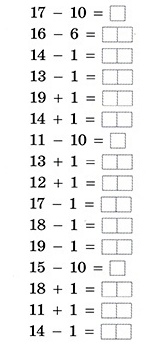 2.  Работа по теме. 1) Откройте учебник на с.23. Правило в рамке. Прочитайте. Посмотрите в группе видеозапись – объяснение нового материала.Что такое угол?2) Построение угла в тетради.Начинаем построение с точки. Из этой точки выходят два луча. Они образуют угол. Точка О - вершина угла. Лучи ОА и ОБ – стороны угла. Запишем в тетрадь:О – вершина угла.ОА, ОБ – стороны угла.	АОБ, БОА - углы.Учебник стр.23 №1 (устно назвать углы)3)  Рабочая тетрадь:Стр. 18 № 1, 3